О районном соревновании работников сельскохозяйственных предприятий района, участвующих на весеннее-полевых работах, подготовке почвы на посев, подкормке озимых и многолетних трав, посадка картофеля и посеве под урожай 2016 годаВ соответствии с п.25 ст.15 Федерального закона от 06.10.2003 №131-ФЗ «Об общих принципах организации местного самоуправления в Российской Федерации» в целях своевременного и качественного проведения посевных работ в 2016 году, материального и морального стимулирования работников сельскохозяйственных предприятий района, участвующих в посеве, весеннее-полевых работах, постановляю:Организовать соревнование среди трактористов-машинистов и водителей, участвующих на весеннее-полевых работах, посеве в 2016 году. Условия соревнования утвердить согласно приложению №1.Организовать соревнования среди трактористов-машинистов участвующие на весеннее-полевых работах, подготовке почвы на посев, подкормке озимых и многолетних трав, посадка картофеля и посеве в 2015 году. Условия соревнования утвердить согласно приложению №2.Принять предложение Управления сельского хозяйства и продовольствия в Кукморском муниципальном районе о поощрении победителей районного соревнования производить за счет средств, предусмотренных на мероприятия по сельскому хозяйству согласно смете расходов (приложение №3).Настоящее постановление опубликовать в районной газете «Хезмэт даны».Контроль за исполнением данного постановления оставляю за собой.РуководительИсполнительного комитета				А.Х. ГарифуллинПриложение № 1к постановлению  Исполнительного комитетаКукморского муниципального районаот 15.04.2016 №252Условия районного соревнования работников,участвующих на весенне-полевых работах  в 2016годуВ ходе весенне-полевых работ, за семь дней производить итоги:	1. Трактористы-машинисты участвующих на посеве, подкормке озимых и многолетних трав, посадка картофеля:- Дт-75- МТЗ-1221- К 7002. Трактористы-машинисты участвующие на подготовке почвы на посев.- Дт-75- МТЗ-1221- ХТХ-215- К744, К 7013. Водители и трактористы-машинисты участвующие на вывозке минеральных удобрений и семян.- КАМАЗ,- ГАЗ-53- МТЗ с телегой4. Трактористы-машинисты работающие на посевных комплексах;-Т150к-кузбасс-К744-моррис-НХ, кейс + хорш-ХТХ 215+Агромастер-ХХ + флексикойлРаботников обеспечивших наибольшую выработку, признать победителями соревнования с вручением наград:- за первое место шестнадцати победителям – «Благодарственное письмо Главы Района» и денежная премия в размере 800 рублей;- за второе место шестнадцати победителям – «Благодарственное письмо Главы Района» и денежная премия в размере 700 рублей;- за третье место шестнадцати победителям – «Благодарственное письмо Главы Района» и денежная премия в размере 600 рублей;Управляющий деламиИсполнительного комитета	 				Л.Г.Орехова                                                                                 Приложение № 2к постановлению  Исполнительного комитетаКукморского муниципального районаот 15.04.2016 №252Условия районного соревнования механизаторов и водителейучаствующих, на весенне-полевых работах, подготовке почвы на посев, подкормке озимых и многолетних трав, посадка картофеля и посеве  в 2016 году в хозяйствах района.           В ходе весенне-полевых работ за каждые семь дней производить итоги среди трактористов-машинистов и водителей, обеспечивших наибольшую выработку в норма -сменах ,  признать победителями соревнования с вручением наград:- за первое место четырем победителям – «Благодарственное письмо Главы Района» и денежная премия в размере 800 рублей;- за второе место четырем победителям – «Благодарственное письмо Главы Района» и денежная премия в размере 700 рублей;- за третье место четырем победителям – «Благодарственное письмо Главы Района» и денежная премия в размере 600 рублей;Управляющий деламиИсполнительного комитета	 				Л.Г.ОреховаПриложение № 3к постановлению  Исполнительного комитетаКукморского муниципального районаот 15.04.2016 №252СМЕТАрасходов на материальное стимулирование комбайнеров, трактористов-машинистов и водителей, занятых на весенне-полевых работах, подготовке почвы на посев, подкормке озимых и многолетних трав, посадка картофеля и посеве  в 2016 году в хозяйствах района.За I место двадцати  работникам по 800 рублей    = 16000 рублей.За II место двадцати работникам по 700 рублей    = 14000 рублей.За III место двадцати работникам по 600 рублей  = 12000 рублей.    Итого								 42000 рублей.    Количество сборов 5 (за каждые 7 дней) х 8400рублей =  42000 (сорок две тысяча) рублей.		Всего на сумму 42000 рублей (сорок две тысяча рублей 00 копеек).Управляющий деламиИсполнительного комитета	 				Л.Г.Орехова РЕСПУБЛИКА  ТАТАРСТАНИСПОЛНИТЕЛЬНЫЙ КОМИТЕТ КУКМОРСКОГО МУНИЦИПАЛЬНОГО РАЙОНАРЕСПУБЛИКА  ТАТАРСТАНИСПОЛНИТЕЛЬНЫЙ КОМИТЕТ КУКМОРСКОГО МУНИЦИПАЛЬНОГО РАЙОНА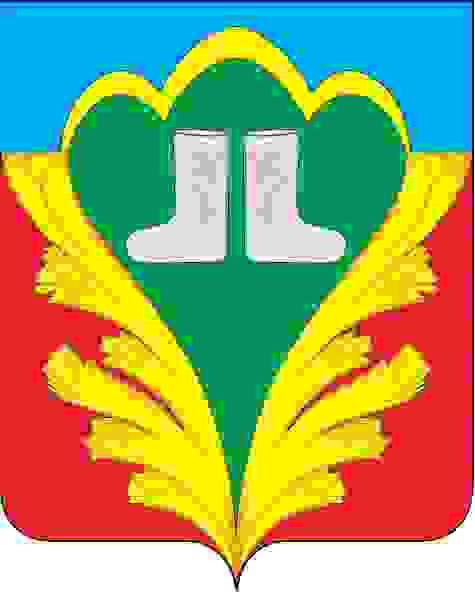 ТАТАРСТАН РЕСПУБЛИКАСЫКУКМАРА МУНИЦИПАЛЬ РАЙОНЫНЫҢ БАШКАРМА КОМИТЕТЫТАТАРСТАН РЕСПУБЛИКАСЫКУКМАРА МУНИЦИПАЛЬ РАЙОНЫНЫҢ БАШКАРМА КОМИТЕТЫПОСТАНОВЛЕНИЕ15.04.2016пгт.Кукморпгт.Кукморпгт.КукморКАРАР№252